Задание 7 Анализ логических основ занятий 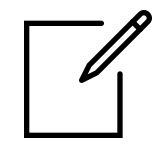 На основе изученного материала выполните нижеследующие задания.Ф.И.О. педагога___________________________________________Дошкольная организация___________________________________Должность________________________________________________Задание 7.1. Восстановите недостающие этапы логических основ занятий ОНЗ.Тема: «Монеты достоинством 1, 2 и 5 рублей» (подготовительная группа)Тема: «Проказы Зимы» (средняя группа)Тема: «Волонтеры-спортсмены», (подготовительная группа)Задание 7.2. Проведите анализ логических основ занятий ОНЗ, найдите ошибки (в содержании, формулировке, методике, технологии), если они имеются, предложите свой  вариант их исправления, сделайте вывод.Пример выполнения задания. Тема: «Зимние забавы» (средняя группа).  Тема: «Птицы» (вторая младшая группа).Тема:   «Наш помощник – светофор» (вторая младшая группа).Тема: «Собака со щенком» (средняя группа)Тема: «Дикие животные» (вторая младшая группа).Тема: «Пушистые котята» (средняя группа).Тема: «Зимушка-зима» (вторая младшая группа).Основная образовательная цельФормировать умение определять общую сумму в рублях способом замещения (использовать предметы – заместители).Новое знание = детское «открытие»Способ определения, сколько всего рублей содержится в нескольких монетах.Какие понятия, способы действия необходимо актуализироватьАктуализировать знания о цифрах, умение определять количество предметов соответственно обозначенной цифре на монете.Причина затруднения«Не знаем, как определить, сколько рублей в трёх монетах»Цель деятельности по преодолению затрудненияОсновная образовательная цельЗнакомить детей с качествами и свойствами льда.Новое знание = детское «открытие»Лед образуется путем замерзания воды (попадая в тепло, лед тает и превращается в воду); хрупкий (его можно отломить), холодный (рукам холодно его держать), твердый (по нему можно постучать), скользкий.Какие понятия, способы действиянеобходимо актуализироватьЗнания о зиме: зимой холодно, морозно, лед появляется зимой на реках, озерах, лужах.Способы обследования: надавить, сжать, постучать, отломить, согретьПричина затрудненияЦель деятельности по преодолениюзатрудненияУзнать, как получается лед, и какие у него свойства.(Провести ряд простейших опытов)Основная образовательная цельФормировать у дошкольников представление о спортивном волонтерском движении. Новое знание = детское «открытие»Чтобы стать волонтером-спортсменом, необходимо заниматься физкультурой и спортом, быть сильным, ловким, быстрым; научить других тому, что умею сам.Какие понятия, способы действия необходимо актуализироватьПричина затруднения«Не знаем, что нужно делать, чтобы стать волонтером-спортсменом».Цель деятельности по преодолению затрудненияУзнать, что нужно делать, чтобы стать волонтером-спортсменом.Этапы ЛОСодержание ЛОВариант исправления ошибокОсновная образовательная  цельФормирования представление о зиме и ее забавах.Новое знание = детское «открытие»Узнать отличие старинных забав на Руси от современных (как раньше выгладили санки, какие были коньки и т.д.). Какие понятия, способы действия необходимо актуализироватьАктуализация значения слов: забавы, зимние, телега, карета, лыжи, упряжка, «тройка», бубенчики; прилагательные эпитеты – снежная, белая, весёлая, радостная, морозная.Причина затруднения«Не знаем как правильно и безопасно проводить зимой забавы».«Не знаем, какие старинные забавы были на Руси, и чем они отличались от современных».Цель деятельности по преодолению затрудненияУзнать и попробовать, как правильно провести забавы зимой.Узнать, какие старинные забавы были на Руси, и чем они отличались от современных.Вывод:Причина затруднения и цель деятельности по преодолению затруднения не связаны с новым знанием детей.Причина затруднения и цель деятельности по преодолению затруднения не связаны с новым знанием детей.Этапы ЛОСодержание ЛОВариант исправления ошибокОсновная образовательная  цельФормировать умение отличать птиц от других животных. Новое знание = детское «открытие»Некоторые животные с общими характерными признаками (наличие клюва, крыльев, перьев, появление на свет из яйца), можно объединить в одну группу – птицы.Какие понятия, способы действия необходимо актуализироватьКто относится к животным. Причина затруднения«Не знаем, что является характерными признаками птиц». Цель деятельности по преодолению затрудненияПознакомиться с признаками, по которым можно узнать птицу.Вывод:Этапы ЛОСодержание ЛОВариант исправления ошибокОсновная образовательная  цельФормирование представления о сигналах светофора и их значенииНовое знание = детское «открытие»Определенному сигналу светофора соотносится определенное действие пешехода.Какие понятия, способы действия необходимо актуализироватьСигналы светофора помогают переходить дорогу: красный означает «стой», желтый «приготовься»,  зеленый «иди».Причина затруднения«Не знаем, что нужно делать на красный (желтый, зеленый) свет светофораЦель деятельности по преодолению затрудненияУзнать действия пешехода на сигналы светофора.Вывод:Этапы ЛОСодержание ЛОВариант исправления ошибокОсновная образовательная  цельОсвоить новый способ лепки в стилистике народной игрушки.Новое знание = детское «открытие»Способ лепки в стилистике народной игрушки - из валика, согнутого дугой и надрезанного с двух концов.Какие понятия, способы действия необходимо актуализироватьАктуализировать знания о внешнем виде разных пород собак с опорой на опыт детей.Причина затруднения«Мы не знаем, как лепить туловище и ноги»Цель деятельности по преодолению затрудненияПознакомиться с новым способом лепки в стилистике народной игрушки - из валика, согнутого дугой и надрезанного с двух концов.Вывод:Этапы ЛОСодержание ЛОВариант исправления ошибокОсновная образовательная  цельФормировать представления о жизни диких животных в лесу.Новое знание = детское «открытие»Места, где живут дикие животные (в норе, в берлоге, в дупле). Подготовка диких животных к зиме (поведение зверей, изменение окраски, шерсти, спячки, запасы на зиму).Какие понятия, способы действия необходимо актуализироватьГде живут дикие животные (в норе, в берлоге, в дупле).Причина затруднения«Не знаем, как дикие животные готовятся к зиме»Цель деятельности по преодолению затрудненияУзнать, об образе жизни, повадках, питании и жилище диких животных. Вывод:Этапы ЛОСодержание ЛОВариант исправления ошибокОсновная образовательная  цельУчить детей рисовать сухой кистью способом тычкования.Новое знание = детское «открытие»Существует много разных кистей для рисования, но чтобы передать в рисунке «пушистую» шерсть, необходимо использовать сухую клеевую кисть и рисовать способом тычкования.Какие понятия, способы действия необходимо актуализироватьЗнания детей о правильной заботе и уходе о домашнем питомцеПричина затрудненияНе знаем, как нарисовать котенка с очень пушистой шерстьюЦель деятельности по преодолению затрудненияУзнать, какой кистью лучше и удобнее нарисовать пушистого котенкаВывод:Этапы ЛОСодержание ЛОВариант исправления ошибокОсновная образовательная  цельФормировать представления о характерных признаках зимы.Новое знание = детское «открытие»Что такое зима: зимой холодно, идет снег; нет ни одной снежинки, одинаковой по форме. Что делают зимой медведь, белка, еж. Как зимуют лиса, заяц волк и почему их называют дикими. Какие понятия, способы действия необходимо актуализироватьЗнания о временах года, их названия, характерных признаках; и, как следствие, поведение и повадки зверей в разные времена года.Причина затрудненияНе знаем точно, чем зима отличается от других времен года.Цель деятельности по преодолению затрудненияУзнать, что такое зима, ее характерные особенности, повадки зверей зимой.Вывод: